Tuesday November 15, 2022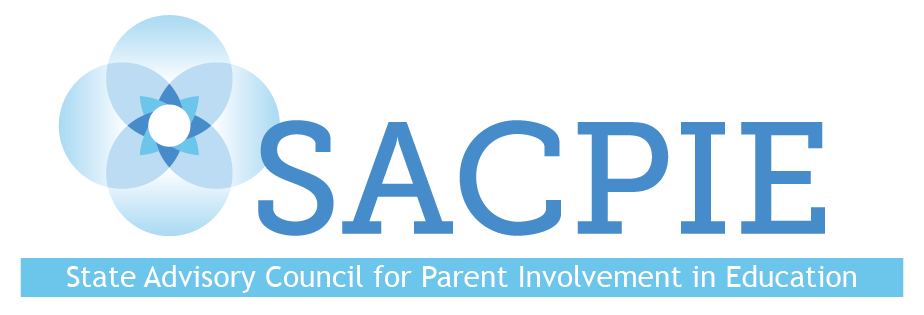 AGENDA9:00		Welcome and Introductions9:30		Business9:45		State Board of Education and SACPIE Updates—Dr. Lisa​ Escárcega10:00	SACPIE Member Resource Sharing	     10:30	Break10:45	Updated National Standards for Family-School Partnerships—Staci Ruddy	     11:15	SACPIE’s Legislated Responsibilities—Yoni Dobie-GeffenSmall Group Discussion—Putting the legislated responsibilities into action12:00 	Lunch		12:45	SACPIE Website Revisions Update—Dr. Jes Stroope1:15		CDE Update—Dr. Darcy HutchinsSmall Group Discussion—Prepping for SACPIE Annual Report1:45		Wrap-Up2:00		Adjourn